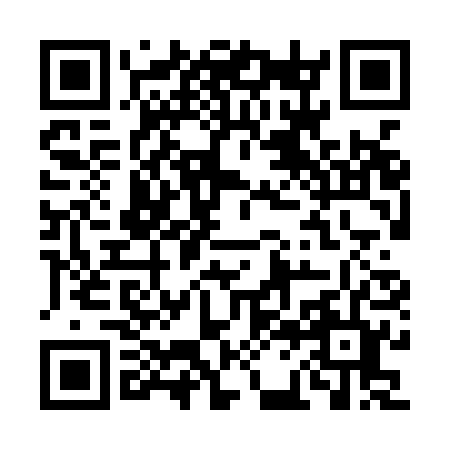 Ramadan times for Alto Nove, ItalyMon 11 Mar 2024 - Wed 10 Apr 2024High Latitude Method: Angle Based RulePrayer Calculation Method: Muslim World LeagueAsar Calculation Method: HanafiPrayer times provided by https://www.salahtimes.comDateDayFajrSuhurSunriseDhuhrAsrIftarMaghribIsha11Mon4:514:516:3012:214:226:126:127:4512Tue4:494:496:2912:204:236:136:137:4713Wed4:474:476:2712:204:246:146:147:4814Thu4:454:456:2512:204:256:166:167:5015Fri4:434:436:2312:204:266:176:177:5116Sat4:414:416:2112:194:276:186:187:5317Sun4:394:396:1912:194:286:206:207:5418Mon4:374:376:1712:194:296:216:217:5619Tue4:344:346:1512:184:306:226:227:5720Wed4:324:326:1312:184:316:246:247:5921Thu4:304:306:1112:184:326:256:258:0022Fri4:284:286:0912:174:336:266:268:0223Sat4:264:266:0712:174:356:286:288:0324Sun4:244:246:0512:174:366:296:298:0525Mon4:214:216:0312:174:376:306:308:0626Tue4:194:196:0212:164:386:326:328:0827Wed4:174:176:0012:164:396:336:338:1028Thu4:154:155:5812:164:406:346:348:1129Fri4:134:135:5612:154:406:366:368:1330Sat4:104:105:5412:154:416:376:378:1431Sun5:085:086:521:155:427:387:389:161Mon5:065:066:501:145:437:407:409:182Tue5:045:046:481:145:447:417:419:193Wed5:015:016:461:145:457:427:429:214Thu4:594:596:441:145:467:447:449:235Fri4:574:576:421:135:477:457:459:246Sat4:544:546:401:135:487:467:469:267Sun4:524:526:391:135:497:487:489:288Mon4:504:506:371:125:507:497:499:299Tue4:474:476:351:125:517:507:509:3110Wed4:454:456:331:125:527:527:529:33